Четверг - 07 мая 2020гТема: Праздники моей страны – День Победы. Цель: Формирование нравственных и патриотических чувств, приобщение к традиционным российским ценностям. Воспитание внимательного и заботливого отношения к пожилым людям, ветеранам.Утренняя гимнастикаhttps://www.youtube.com/watch?v=b0lnHl0cxGoОбразовательная деятельность: Природа и ребенок. Тема: Природа и ребенок. Тема: «Бегуны, пловцы, прыгуны». Цель: формировать у детей представление о разнообразии природных условий, разных средах жизни и приспособленности к ним  (презентация).Музыкальное развитие- http://dou8.edu-nv.ru/svedeniya-ob-obrazovatelnoj-organizatsii/938-dokumenty/6329-stranichka-muzykalnogo-rukovoditelyaРисованиеТема: «Греческие кубки и амфоры». Вызвать интерес к оформлению силуэтов посуды по мотивам греческой керамике. Показать особенности орнамента (контурные рисунки спортсменов, воинов, танцовщиц).   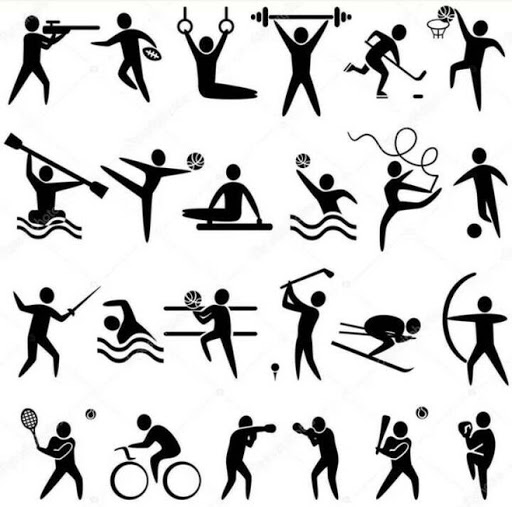 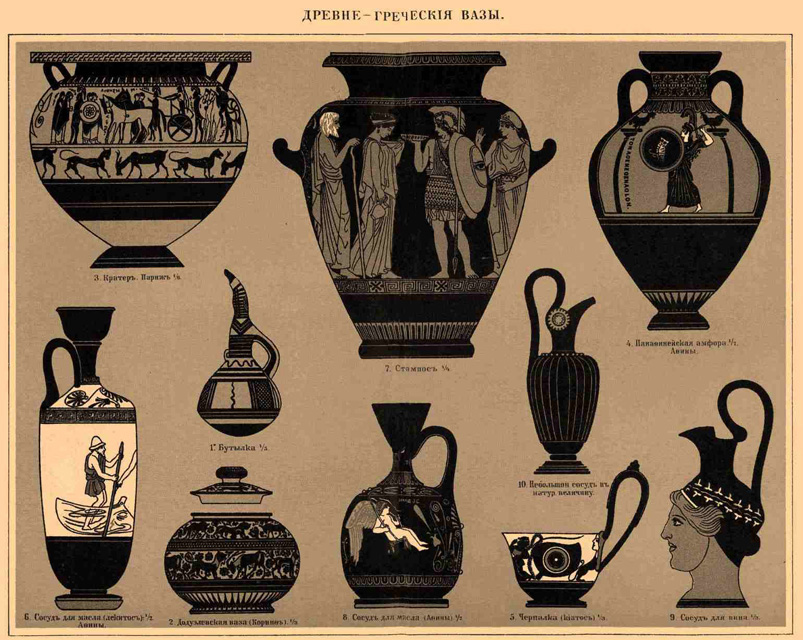 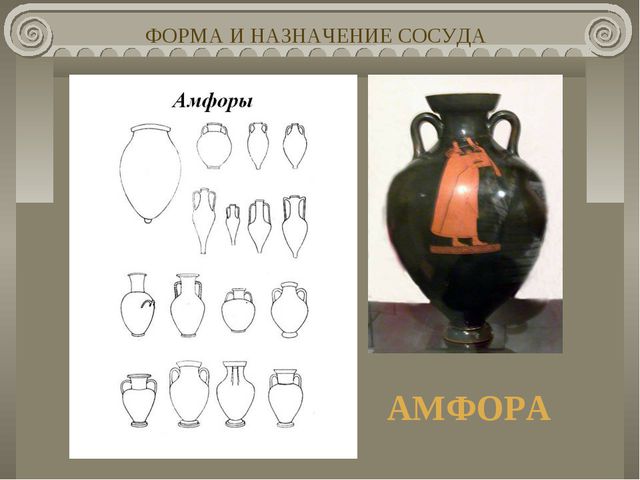 